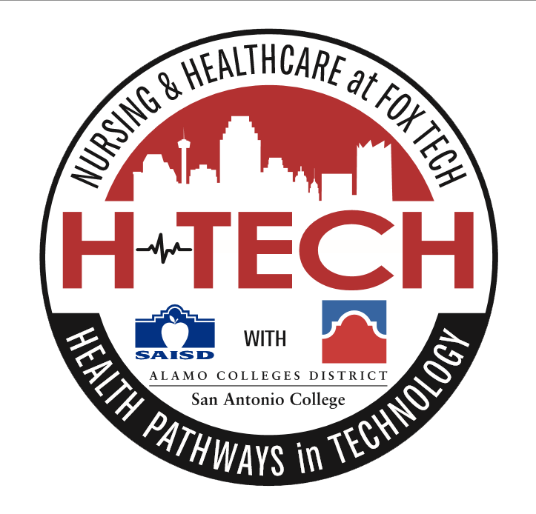 H-TECH Leadership Committee Meeting (Via Zoom)November 15, 2021Agenda:Welcome & IntroductionsBenchmark 1: School DesignOpen enrollment lottery systemNo academic requirements to apply and enrollGoal: to pair students with mentors for real world experiencesVolunteer PortalMentoring Program PlaybookBenchmark 2: Target PopulationCurrent enrollment Cohort 1 (Class of 2024/ 10th grade) = 58 (5 fewer than last year)Current enrollment Cohort 2 (Class of 2025/ 9th grade) = 60RecruitmentChoice Recruitment TimelineInstallation of banners at high-traffic middle school sitesParent information sessions (both virtual and in person)Seeking 150 for next Cohort Mini fairsVirtual TourMiddle school presentationsYard SignsWOAI Commercial (pending)Health FairsSocial MediaBenchmark 3: Strategic AlliancesRecent conversation with IHE (ACN) for 4-yr. institution Transfer Advising Guide (TAG) alignment- see draft crosswalkAccess to college professors proving successfulConstant productive communication between College Advisor and PTECH support Teacher for increased student successIncreasing Work-Based Learning MentorshipUIW School of Osteopathic MedicineSA 2020Labor on Demand/San Antonio Metro Health DepartmentUIW Pharmacy SchoolChristus Santa RosaTSAOGBenchmark 4: Curriculum, Instruction, & AssessmentAdjustments to crosswalkOriginal crosswalkNew draft proposalAddition of Chemistry for additional supportFewer students taking fewer hours freshman yearExit points and optionsIntroduction of Cambridge TSIA 2 prep1st Cohort-Total enrollment = 55 (down from 66 last year)Speech Art (95% passing)Spanish (100% passing)UT On Ramps ChemistryUS History (79% passing)Psychology & Ethics to be added in Spring semester2nd Cohort - Total enrollment= 60 (50 enrolled in DC courses- 56 at midterm)Art Appreciation (100%)Speech (99% passing)Spanish (75% passing)
Benchmark 5: Work-Based Learning New team addition: Work-Based Learning Specialist, Mark Vargas, Jr.WBL CalendarBenchmark 6: Student Support & InterventionsNew team addition: P-TECH Support Teacher: Denise Martinez RuizAcademic MentoringWeekly grade checksTSI Test prep & RetestingConstant communication with professors and college advisorsOngoing class and degree auditsRegularly reoccurring parent nights & office hours after hoursSIMS TutorialsAdditional supports from SAC student advisor (Crystal Olivo) SAC TutorsC-Days- introducing skills labs to increase engagement and anticipation7 Habits of Highly Effective Teens (Leader in Me)Parent communication & Home Visits Program Needs, Action Items, & HomeworkRedesignation commitment Recruitment assistanceBreakout roomsNext Meeting Thursday, December 16, 2021 @11:00 AM Via Zoom